CÂMARA MUNICIPAL DE JACAREÍ18ª LEGISLATURA - ANO IIIRESUMO DA ATA ELETRÔNICA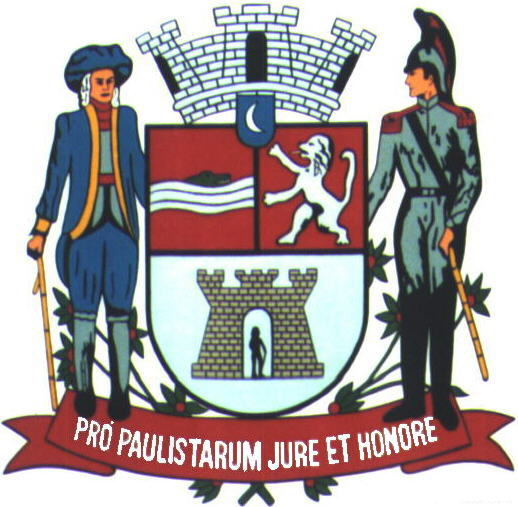 18ª SESSÃO ORDINÁRIARealizada em 31/05/2023Horário: 9h34min18ª (DÉCIMA OITAVA) LEGISLATURA - ANO IIIRESUMO DA ATA ELETRÔNICA DA18ª (DÉCIMA OITAVA) SESSÃO ORDINÁRIAAos trinta e um (31) dias do mês de maio (05) do ano dois mil e vinte e três (2023), iniciando às nove horas e trinta e quatro minutos (9h34min), compareceram à Câmara Municipal de Jacareí, a fim de participar de Sessão Ordinária regimentalmente designada, os seguintes Vereadores: ABNER ROSA - PSDB; DUDI - PL; HERNANI BARRETO - REPUBLICANOS; LUÍS FLÁVIO (FLAVINHO) - PT; MARIA AMÉLIA - PSDB; PAULINHO DO ESPORTE - PSD; PAULINHO DOS CONDUTORES - PL; ROBERTO ABREU - UNIÃO BRASIL; DR. RODRIGO SALOMON - PSDB; ROGÉRIO TIMÓTEO - REPUBLICANOS; RONINHA - PODEMOS; e SÔNIA PATAS DA AMIZADE - PL. 	Registramos a ausência do Vereador VALMIR DO PARQUE MEIA LUA (UNIÃO BRASIL), por motivo de saúde, conforme documento anexado ao final deste resumo de ata. Em decorrência desse fato, os trabalhos legislativos, projetos e votos de pesar de sua autoria foram retirados da pauta do dia. 		A Sessão teve a Presidência do Vereador ABNER ROSA, tendo para secretariá-lo os pares SÔNIA PATAS DA AMIZADE e PAULINHO DO ESPORTE, respectivamente 1ª e 2º Secretários.	ABERTURA: A 18ª Sessão Ordinária foi aberta pelo Presidente ABNER ROSA, que determinou a execução do Hino Nacional Brasileiro e, em seguida, a leitura de um trecho bíblico pelo Vereador Roninha. 	TRIBUNA LIVRE: O Presidente cedeu o uso da tribuna ao Senhor DORIVAL LEAL MOREIRA – Secretário Municipal de Esportes e Recreação da Prefeitura Municipal de Jacareí, que, por quinze (15) minutos, abordou o tema “Devolutiva das ações referentes ao superávit destinado à Secretaria de Esportes e Recreação”, através de slides elaborados para elencar a destinação dada aos recursos provenientes do superávit orçamentário da Câmara cedido à Secretaria de Esportes e Recreação. O Secretário concluiu o discurso desejando melhoras ao Vereador Valmir. 	Ao final da exposição, o Presidente agradeceu a apresentação e deu início à fase do expediente. 	FASE DO EXPEDIENTE: Leitura e votação dos trabalhos dos Vereadores, na forma regimental. 	ABNER: Indicações: 2176, 2177 e 2178. 	DUDI: Indicações: 2086, 2087, 2088, 2089, 2090, 2091, 2092, 2093, 2094, 2095, 2096, 2097, 2098, 2099, 2100, 2101, 2102, 2103, 2104, 2105 e 2107. Moções: 0320 - Moção de Aplausos ao Dia da Indústria, comemorado em 25 de maio. 0321 - Moção de Aplausos à Senhora Sabrina Aparecida, uma mulher jovem e corajosa que enfrentou e venceu o tratamento da hemodiálise. 	HERNANI BARRETO: Indicações: 2165, 2166, 2167, 2168, 2169, 2170, 2171, 2172, 2173, 2174 e 2175. Pedidos de Informações: 0122 - Aprovado - Requer informações quanto ao aplicativo da Estapar Zul+, responsável pelo estacionamento rotativo na cidade de Jacareí. 0123 - Aprovado - Requer informações quanto à falta de água constante no Loteamento Jardim Leblon II. Requerimento: 0237 - Aprovado - Ao 41º BPM/I - Batalhão de Polícia Militar do Interior, solicitando reforço no patrulhamento policial da região da Avenida Pensilvânia, no Jardim Flórida. Moções: 0327 - Moção Congratulatória aos atletas jacareienses, pela conquista de medalhas na Etapa Final do Campeonato Paulista FETESP de Taekwondo. 0341 - Moção Congratulatória aos organizadores da Feira Vida & Saúde. 	LUÍS FLÁVIO (FLAVINHO): Indicação: 2106. Pedidos de Informações: 0120 - Aprovado - Requer informações sobre o funcionamento do Aterro Sanitário existente no Bairro Cidade Salvador. 0121 - Aprovado - Requer informações sobre a execução da Lei nº 6.422/2021, que estabelece normas municipais para a implementação da arrecadação de bens vagos no Município de Jacareí, e dá outras providências, especialmente em relação ao imóvel abandonado localizado na Rua Nossa Senhora de Fátima, nº 25, no Jardim Bela Vista. 	MARIA AMÉLIA: Indicações: 2143, 2144, 2145, 2146, 2147, 2148, 2149, 2150, 2151, 2152, 2153, 2154, 2155, 2156, 2157, 2158, 2159, 2160 e 2162. Requerimentos: 0230 - Aprovado - Ao 41º BPM/I - Batalhão de Polícia Militar do Interior, solicitando intensificação de rondas policiais no Bairro Cidade Salvador. 0236 - Aprovado - Ao Excelentíssimo Senhor Tarcísio de Freitas, Governador do Estado de São Paulo, solicitando sua especial atenção junto ao Secretário de Estado de Segurança Pública, Guilherme Derrite, para que Jacareí seja contemplada com o funcionamento 24 horas da Delegacia de Defesa da Mulher. 	PAULINHO DO ESPORTE: Indicações: 2083, 2084, 2085 e 2164. 	PAULINHO DOS CONDUTORES: Pedidos de Informações: 0118 - Aprovado - Requer informações sobre as emendas destinadas para a construção de vestiário no campo de futebol do CECAP, que totalizaram o valor de 310 mil reais. 0119 - Aprovado - Requer informações sobre terminais e/ou pontos de conexão dos ônibus para melhoria do transporte público da cidade. 	ROBERTO ABREU: Indicação: 2138. 	RODRIGO SALOMON: Indicações: 2070 e 2073. 	ROGÉRIO TIMÓTEO: Indicações: 2071, 2072, 2080, 2081 e 2082. Requerimentos: 0224 - Aprovado - À EDP, solicitando poda da árvore cujos galhos estão entrelaçados aos fios da rede elétrica na Rua Duarte da Costa, no Jardim Paulistano, ao lado do nº 14. 0229 - Aprovado - À EDP, solicitando providências cabíveis quanto à remoção dos fios desligados do poste situado na Rua Treze de Junho, no Conjunto 22 de Abril, defronte ao nº 92. 	RONINHA: Indicações: 2139, 2140, 2141, 2142, 2161, 2163 e 2179. Pedido de Informações: 0125 - Aprovado - Requer informações sobre a qualidade da água em Jacareí. Requerimento: 0231 - Aprovado - À EDP, solicitando providências referentes à fiação elétrica que se encontra baixa na Rua Edmil Santana, entre os números 53 e 129, na Vila São João (Distrito de São Silvestre), neste Município. Moções: 0324 - Moção Congratulatória e menção de mérito à Sra. Kelly Leide pelo transcurso de seu aniversário, celebrado em 3 de junho. 0325 - Moção Comemorativa ao Dia do Serviço de Saúde, celebrado em 27 de maio. 0326 - Moção Comemorativa ao Dia Internacional de Luta pela Saúde da Mulher, celebrado em 28 de maio. 	SÔNIA PATAS DA AMIZADE: Indicações: 2074, 2075, 2076, 2077, 2078 e 2079. 	Ao final da fase do expediente, foi feita a leitura pelo Líder do Governo na Câmara Municipal, o Vereador Paulinho dos Condutores, das respostas do Poder Executivo aos Pedidos de Informações n.os 93, 94, 95, 96, 97, 98, 99 e 100/2023. 	VOTOS DE PESAR E MINUTO DE SILÊNCIO pelos falecimentos de LAZARINA MARIA DA SILVA, formulado por todos os Vereadores presentes; MARCÍLIA DE OLIVEIRA ANDRADE, formulado pelo Vereador Luís Flávio (Flavinho); CLAUDETE RUFINO APROBATO, formulado pelo Vereador Luís Flávio (Flavinho); e ANGELITA BESSA DE OLIVEIRA, formulado pelo Vereador Dr. Rodrigo Salomon. 	FASE DA ORDEM DO DIA: Ato contínuo, iniciou-se a fase da Ordem do Dia, para discussão e votação de proposituras: 	1. Discussão única do PLL n° 24/2023 - Projeto de Lei do Legislativo. Autoria: Vereador Abner Rosa. Assunto: Institui o mês “Maio Laranja” de combate ao abuso e à exploração sexual de crianças e adolescentes no município de Jacareí. O projeto foi APROVADO, com onze (11) votos favoráveis, sem votos contrários e com uma (1) ausência. 	Registramos que, após a aprovação do primeiro projeto da pauta, a 1ª Secretária procedeu à leitura do documento no qual o Presidente determinou a retirada do Projeto de Decreto Legislativo nº 01/2023, em razão da ausência de seu autor, nos termos do artigo 32 do Regimento Interno. Cópia deste documento segue anexa a este resumo de ata. Consta ainda como anexo o requerimento do Vereador Valmir do Parque Meia Lua, datado de 30 de maio de 2023, solicitando a retirada da Ordem do Dia desta sessão de outro projeto de sua autoria, o PLL nº 05/2023. 	Ao final da fase da Ordem do Dia, após consulta ao Plenário, o Presidente determinou a suspensão da sessão para o almoço, com previsão de retorno às treze horas e trinta minutos (13h30min). 	Retomada a sessão, iniciou-se a fase do horário da tribuna. 	FASE DO HORÁRIO DA TRIBUNA (TEMAS LIVRES): Para abordar temas de suas livres escolhas durante doze (12) minutos, desde que de interesse público, os Vereadores abaixo relacionados, na ordem em que constam, ocuparam a tribuna e fizeram uso da palavra: DR. RODRIGO SALOMON - PSDB; ROGÉRIO TIMÓTEO - REPUBLICANOS; RONINHA - PODEMOS; SÔNIA PATAS DA AMIZADE - PL; DUDI - PL; HERNANI BARRETO - REPUBLICANOS; MARIA AMÉLIA - PSDB; PAULINHO DO ESPORTE - PSD; PAULINHO DOS CONDUTORES - PL; e ROBERTO ABREU - UNIÃO BRASIL. 	Fazemos constar que, em decorrência de um compromisso em São José dos Campos, o Presidente Abner necessitou se ausentar do Plenário no decorrer da fase do horário da tribuna, assumindo seu lugar a Vice-Presidente, Vereadora Maria Amélia. 	Encerrado o horário da tribuna, a Vice-Presidente agradeceu a participação de todos os vereadores, servidores, público presente e aos que acompanharam a sessão pela internet, e dedicou uma mensagem ao Vereador Valmir do Parque Meia Lua, desejando sua pronta recuperação. Na sequência, após citar nominalmente os edis ainda presentes no Plenário – Paulinho dos Condutores, Dudi, Roberto Abreu, Rogério Timóteo, Hernani Barreto, Luís Flávio, Paulinho do Esporte, Sônia Patas da Amizade e Maria Amélia –, declarou encerrada a 18ª Sessão Ordinária às dezesseis horas (16h). 	Para constar, foi lavrado o presente Resumo da Ata Eletrônica por mim, ______________________ WAGNER SCHIEBER – Oficial Técnico Legislativo, digitado e assinado, na conformidade do Artigo 83 do Regimento Interno da Câmara Municipal de Jacareí. A Ata Eletrônica contendo a gravação desta Sessão ficará devidamente arquivada e os documentos nela mencionados ficarão à disposição na Secretaria Legislativa da Câmara para averiguação a qualquer tempo. Este Resumo deverá ser encaminhado para publicação no site do Legislativo Municipal e para análise dos Vereadores, que terão o prazo de dois (2) dias úteis, a contar do envio, para propor retificação, inserção de algum registro ou impugnação, por escrito, sem os quais se dará a aprovação tácita e, por consequência, a aceitação do conteúdo integral da Ata Eletrônica, sem ressalvas, nos termos regimentais. Palácio da Liberdade, Jacareí, 1º de junho de 2023. 	ABNER RODRIGUES DE MORAES ROSA(Abner Rosa)PresidenteSÔNIA REGINA GONÇALVES(Sônia Patas da Amizade)1ª Secretária